Dokumentacija v zvezi z oddajo javnega naročila(V nadaljevanju: Razpisna dokumentacija) OMEJENI POSTOPEK(vrsta postopka)ZA»NAROČANJE ZNANSTVENe PERIODIKe IN BAZ PODATKOV« (predmet)JN26/17  (interna referenčna številka javnega naročila)KAZALOPovabilo k oddaji prijave Navodila prijaviteljem za izdelavo prijaveSpecifikacija potrebPodatki o prijavitelju - obrazec 1Podatki o vodilnem partnerju v skupni prijavi – OBRAZEC 1.1Izvedba javnega naročila s podizvajalci/brez podizvajalcev – obrazec 2Obrazci za ugotavljanje sposobnosti prijavitelja – obrazci 3.1. - 3.5.OBRAZEC 3.1  – Izjava za pridobitev osebnih podatkov iz uradnih evidencOBRAZEC 3.2  – Zahteva podizvajalca za neposredno plačilo in soglasjeOBRAZEC 3.3  – Seznam referencOBRAZEC 3.4 – Izjava referenčnega naročnikaOBRAZEC 3.5 – Izjava 6. Vzorec Okvirnega sporazuma – OBRAZEC 4POVABILO K ODDAJI PRIJAVE Naročnik Institut »Jožef Stefan«, Jamova cesta 39, 1000 Ljubljana, davčna številka SI55560822, matična številka 5051606, transakcijski račun: 01100-6030344242 pri UJP Ljubljana, je na Portalu javnih naročil dne,     .2017, pod številko objave                   , objavil obvestilo o javnem naročilu (v nadaljevanju javni razpis), predmet razpisa: »NAROČANJE ZNANSTVENe PERIODIKe IN BAZ PODATKOV«, po omejenem postopku v skladu s 41. členom in 7. točko 48. člena Zakona o javnem naročanju (Uradni list RS, št. 91/2015; v nadaljevanju ZJN-3). Vabimo Vas, da podate Vašo prijavo na ta javni razpis v skladu z navodili za izdelavo prijave.Prijave morajo biti v celoti pripravljene v skladu z razpisno dokumentacijo ter izpolnjevati vse pogoje za udeležbo na tem javnem razpisu. Pred potekom roka za oddajo prijave lahko naročnik dopolni razpisno dokumentacijo. Vse spremembe in dopolnitve razpisne dokumentacije bo naročnik podal najkasneje šest dni pred rokom za oddajo prijav. Vsaka taka dopolnitev bo sestavni del razpisne dokumentacije in bo posredovana preko Portala javnih naročil. Naročnik bo po potrebi podaljšal rok za oddajo prijav, da bo prijaviteljem omogočil upoštevanje dopolnitev. S premaknitvijo roka za oddajo prijav se pravice in obveznosti naročnika in prijavitelje vežejo na nove roke, ki posledično izhajajo iz podaljšanega roka za oddajo prijav.Prijave morajo biti v celoti pripravljene v skladu z razpisno dokumentacijo ter morajo izpolnjevati vse pogoje za udeležbo na tem javnem razpisu.V prvi fazi postopka bo naročnik priznal sposobnost vsem, ki bodo zadostili vsem pogojem, določenih v razpisni dokumentaciji in bodo sposobni izvesti storitev navedeno v specifikaciji.Naročnik bo po izvedeni 1. fazi sklenil okvirni sporazum za obdobje štirih let. Naročnik se z okvirnim sporazumom ne zavezuje, da bo naročil določeno količino publikacije, saj je točna količina zanj v trenutku izvajanja tega javnega naročila objektivno neugotovljiva. Naročnik pa se z okvirnim sporazumom zavezuje, da bo naročnik, naročal publikacijo, ki je predmet tega razpisa, pozval prijavitelje, s katerimi bo imel sklenjen okvirni sporazum, za oddajo prijav na način, naveden v okvirnem sporazumu in sicer vedno za leto naprej.Za izbiro prijave v 2. fazi bo praviloma merilo najnižja cena oziroma merila določena v povabilu k oddaji prijave.NAVODILA pRIJAVITELJEm za izdelavo pRIJAVE2.1 naročnikInstitut »Jožef Stefan«, Jamova cesta 39, 1000 Ljubljana2.2 OZNAKA IN PREDMET JAVNEGA NAROČILAInterna referenčna številka javnega naročila: JN26/17	Predmet: »NAROČANJE ZNANSTVENe PERIODIKe IN BAZ PODATKOV«2.3 Izvajanje razpisaZa oddajo predmetnega naročila se v skladu s 41. členom in 7. točko 48. člena Zakona o javnem naročanju izvede omejeni postopek. Naročnik bo na podlagi v nadaljevanju navedenih pogojev in meril izbral prijavitelje, s katerimi bo sklenil okvirni sporazum. 2.4 dOSTOP DO Dokumentacija v zvezi z oddajo javnega naročilaDokumentacija v zvezi z oddajo javnega naročila (v nadaljevanju: Razpisna dokumentacija) je dosegljiva na internetnem naslovu: http://www.ijs.si/ijsw/Objave2.5 PRIJAVA NA RAZPISNa razpis se lahko kot prijavitelj prijavi vsak gospodarski subjekt, ki je registriran za dejavnost, ki je predmet razpisa.2.6 Jezik prijave Postopek javnega naročanja poteka v slovenskem jeziku.  2.7 PRIPRAVA PRIJAVEZa pripravo prijave prijavitelj uporabi podatke, navedene v priloženi specifikaciji. Prijava mora veljati do 31.12.2017.2.8 SKUPNA PRIJAVASkupna prijava je prijava, ki jo predloži skupina gospodarskih subjektov, ki mora predložiti pravni akt (sporazum ali pogodbo) o skupni izvedbi javnega naročila v primeru, da bodo izbrani na javnem razpisu. Pravni akt o skupni izvedbi javnega naročila mora natančno opredeliti naloge in odgovornosti posameznih gospodarskih subjektov za izvedbo javnega naročila. Pravni akt o skupni izvedbi javnega naročila mora tudi opredeliti nosilca posla, ki skupino gospodarskih subjektov zastopa. V tem primeru naročnik v skladu s 3. odstavkom 81. člena ZJN-3 zahteva, da so navedeni subjekti v pravnem aktu skupaj solidarno in vsak posebej odgovorni za izvedbo javnega naročila. Zgoraj navedeni pravni akt stopi v veljavo v primeru, če bo skupina gospodarskih subjektov izbrana kot najugodnejši prijavitelj.V primeru, da skupina gospodarskih subjektov predloži skupno prijavo, bo naročnik izpolnjevanje pogojev za sodelovanje ugotavljal za vsakega gospodarskega subjekta posebej (izpolnjevati mora vse pogoje pod točko 2.11) in  prvo točko pogoja 2.12.1 POKLICNA SPOSOBNOST PRIJAVITELJA, izpolnjevanje ostalih pogojev pa za vse gospodarske subjekte skupaj. 2.9 PRIJAVA s podizvajalciZa podizvajalsko razmerje gre v primerih, ko glavni izvajalec del ali celoto javnega naročila s pogodbo odda v izvajanje drugi osebi, to je podizvajalcu. Definicija podizvajalca je podana v točki 1, 94. člena ZJN-3. Prijavitelj lahko v celoti sam izvede predmetno javno naročilo ali pa ga izvede s podizvajalci. V primeru izvedbe javnega naročila s podizvajalci, je potrebno v prijavi:   navesti vse podizvajalce (vsak podizvajalec posebaj mora izpolnjevati vse pogoje    pod točko 2.11) ter vsak del javnega naročila, ki ga namerava oddati v podizvajanje,    kontaktne podatke in zakonite zastopnike predlaganih podizvajalcev,   izpolnjene ESPD obrazce teh podizvajalcev ter   priložiti zahtevo podizvajalca za neposredno plačilo, če podizvajalec to zahteva.Glavni izvajalec bo moral med izvajanjem javnega naročila naročnika obvestiti o morebitnih spremembah informacij iz prejšnjega odstavka in poslati informacije o novih podizvajalcih, ki jih namerava naknadno vključiti v izvajanje del, in sicer najkasneje v petih dneh po spremembi. V primeru vključitve novih podizvajalcev mora glavni izvajalec skupaj z obvestilom posredovati tudi podatke in dokumente iz druge, tretje in četrte alineje prejšnjega odstavka ter izpolnjevati izpolnjevati vse pogoje pod točko 2.11.Naročnik bo zavrnil vsakega podizvajalca, če zanj obstajajo razlogi za izključitev iz prvega, drugega ali četrtega odstavka 75. člena ZJN-3, razen v primeru iz tretjega odstavka 75. člena ZJN-3, lahko pa zavrne vsakega podizvajalca tudi, če zanj obstajajo razlogi za izključitev iz šestega odstavka 75. člena ZJN-3. Naročnik bo zavrnil predlog za zamenjavo podizvajalca oziroma vključitev novega podizvajalca tudi, če bo to vplivalo na nemoteno izvajanje ali dokončanje del in če novi podizvajalec ne izpolnjuje pogojev, ki jih je postavil naročnik v dokumentaciji v zvezi z oddajo javnega naročila. Naročnik bo o morebitni zavrnitvi novega podizvajalca obvestiti glavnega izvajalca najpozneje v desetih dneh od prejema predloga.V primeru, da podizvajalec v skladu in na način, določen v drugem in tretjem odstavku 94. člena ZJN-3, zahteva neposredno plačilo, se šteje, da je neposredno plačilo podizvajalcu obvezno v skladu s tem zakonom in obveznost zavezuje naročnika in glavnega izvajalca. Kadar namerava prijavitelj izvesti javno naročilo s podizvajalcem, ki zahteva neposredno plačilo v skladu s tem členom, mora:   glavni izvajalec v pogodbi pooblastiti naročnika, da na podlagi potrjenega računa oziroma situacije s strani glavnega izvajalca neposredno plačuje podizvajalcu,   podizvajalec predložiti soglasje, na podlagi katerega naročnik namesto prijavitelja poravna podizvajalčevo terjatev do prijavitelja,   glavni izvajalec svojemu računu ali situaciji priložiti račun ali situacijo podizvajalca, ki ga je predhodno potrdil.Če neposredno plačilo podizvajalcu ni obvezno, bo naročnik od glavnega izvajalca zahteval, da mu najpozneje v 60 dneh od plačila končnega računa oziroma situacije pošlje svojo pisno izjavo in pisno izjavo podizvajalca, da je podizvajalec prejel plačilo za izvedene gradnje ali storitve oziroma dobavljeno blago, neposredno povezano s predmetom javnega naročila.Če glavni izvajalec ne ravna v skladu s 94. členom ZJN-3, naročnik Državni revizijski komisiji poda predlog za uvedbo postopka o prekršku iz 2. točke prvega odstavka 112. člena ZJN-3.V primeru, da prijavitelj nastopa s podizvajalci prijavitelj predloži Pooblastilo za neposredno plačilo (OBRAZEC 4.2) oziroma izjavi, da v prijavi NE nastopa s podizvajalci (OBRAZEC 2).2.10 PRIJAVITELJ MORA PRIJAVO PREDLOŽITI IN ZLOŽITI PO NASLEDNJEM VRSTNEM REDU:obrazec 1 – Podatki o prijavitelju OBRAZEC 2 – Izvedba javnega naročila s podizvajalci/brez podizvajalcevobrazci za ugotavljanje sposobnosti prijavitelja – obrazec 3.1 do 3.5 s priloženimi dokazili za izpolnjevanje pogojevizpolnjen, na vsaki strani parafiran in podpisan vzorec OKVIRNEGA SPORAZUMA – obrazec 4V primeru, da bo prijavitelj pri izvedbi javnega naročila posloval s skupino pogodbenih partnerjev ali s podizvajalci, mora v prijavi predložiti:OBRAZEC 1.1 – Podatki o vodilnem partnerju v skupni prijaviPravni akt (pogodbo) o skupni izvedbi javnega naročila  OBRAZEC 2 – Izvedba javnega naročila s podizvajalci/brez podizvajalcevobrazci za ugotavljanje sposobnosti prijavitelja – obrazci 3.1 do 3.5 s priloženimi dokazili za izpolnjevanje pogojev tudi za partnerje in podizvajalceobrazec 4 – izpolnjen, na vsaki strani parafiran in podpisan vzorec Okvirnega sporazuma Dokumenti morajo biti zloženi po navedenem vrstnem redu (lahko so fotokopije), zvezani z vrvico v celoto in zapečateni tako, da posameznih listov oziroma prilog ni možno naknadno vložiti, odstraniti ali zamenjati. Predloženi izpolnjeni obrazci naj bodo podpisani in opremljeni z žigom. Celotna dokumentacija mora biti tiskana in podpisana od osebe, ki ima pravico zastopanja prijavitelja.V skladu z 6. odstavkom 14. člena Zakona o integriteti in preprečevanju korupcije (Uradni list RS št. 45/10, 26/11 in 43/11; ZIntPK), je dolžan izbrani prijavitelj na poziv naročnika Institut “Jožef Stefan”, le-temu, pred podpisom pogodbe, predložiti izjavo ali podatke o udeležbi fizičnih in pravnih oseb v lastništvu izbranega prijavitelja, vključno z udeležbo tihih družbenikov ter o gospodarskih subjektih za katere se glede na določbe zakona, ki ureja gospodarske družbe šteje, da so povezane družbe z izbranim prijaviteljem. Če bo prijavitelj predložil lažno izjavo oziroma bo dal neresničnih podatkov o navedenih dejstvih, bo to imelo za posledico ničnost okvirnega sporazuma.V skladu s 6.točko 91. člena ZJN-3 mora prijavitelj v 8 dneh po prejemu poziva posredovati podatke o:svojih ustanoviteljih, družbenikih, vključno s tihimi družbeniki, delničarjih, komanditnih ali drugih lastnikih in podatke o lastniških deležih navedenih oseb;gospodarskih subjektih, za katere se glede na določbe zakona, ki ureja gospodarske družbe, šteje, da so z njim povezane.Prijavitelj, ki odda prijavo, pod kazensko in moralno odgovornostjo jamči, da so vsi podatki in dokumenti, poslani v prijavi, resnični, in da fotokopije priloženih listin ustrezajo originalu. V nasprotnem primeru prijavitelj naročniku odgovarja za vso škodo, ki mu je nastala.2.11 RAZLOGI ZA IZKLJUČITEV2.12 POGOJI ZA SODELOVANJE2.12.1 POKLICNA SPOSOBNOST PRIJAVITELJA2.12.2 TEHNIČNA IN STROKOVNA SPOSOBNOSTVedno zadostuje samo 1 izvod dokazila, čeprav je dokazilo navedeno večkrat!Za vse dokumente, ki so lahko tudi fotokopije, lahko naročnik naknadno zahteva originalno dokazilo in ga mora prijavitelj prinesti na vpogled v roku 3 dni. Ne glede na zahtevano starost dokumentov morajo le-ti izkazovati pravno relevantno stanje prijavitelja na dan oddaje prijav glede zahtevanega pogoja. Podatke iz uradnih evidenc bo naročnik na podlagi soglasja prijavitelja pridobil sam. Naročnik lahko upošteva podatke iz uradnih evidenc, ki jih je pridobil oz. predložil prijavitelj v drugih postopkih javnega naročanja, če izpis iz uradne evidence ni starejši od štirih mesecev. Če država, v kateri ima prijavitelj svoj sedež, ne izdaja v razpisni dokumentaciji zahtevanih dokazil oz. dokumentov, lahko prijavitelj poda ustrezno zapriseženo izjavo prič ali prijavitelja, ki mora biti podana pred pravosodnim ali upravnim organom, notarjem ali pristojnim organom poklicnih ali gospodarskih subjektov v državi, v kateri ima prijavitelj svoj sedež.2.13 Postopki in način ocenjevanja prijav za sklenitev okvirnega sporazumaNaročnik bo sklenil okvirni sporazum z vsemi prijavitelji, ki bodo izpolnjevali naročnikove pogoje in le te izkazali na obrazcih iz dokumentacije. 2.14 Pojasnila razpisne dokumentacijeNaročnik bo posredoval dodatna pojasnila v zvezi z razpisno dokumentacijo v skladu z ZJN-3. Komunikacija s prijavitelji o vprašanjih v zvezi z vsebino naročila in v zvezi s pripravo prijav poteka preko portala javnih naročil Uradnega lista RS: www.enarocanje.si. Informacije, ki jih posreduje naročnik na ali preko Portala javnih naročil se skladno z 2. odstavkom 67. člena ZJN-3 štejejo za spremembo, dopolnitev ali pojasnilo v zvezi z oddajo javnega naročila, če iz vsebine informacij izhaja, da se z njimi spreminja ali dopolnjuje ta dokumentacija ali če se s pojasnilom odpravlja dvoumnost navedbe v tej dokumentaciji ali javni objavi.2.15 Roki za pojasnila v zvezi z razpisno dokumentacijoNaročnik bo kot pravočasno zahtevo za pojasnilo razpisne dokumentacije oziroma kakršnokoli drugo vprašanje v zvezi z naročilom štel kot pravočasno, v kolikor bo na portalu javnih naročil zastavljeno najkasneje do vključno 6. 9. 2017 do 9:00. Na zahteve za pojasnila oziroma druga vprašanja v zvezi z naročilom zastavljena po tem roku, naročnik ne bo odgovarjal.2.16 Oddaja IN PREDLOŽITEV prijavPrijavitelj v obrazec PRILOGE 1 - PREDLOŽITEV prijav vpiše vse zahtevane podatke ter obrazec nalepi na ovojnico, v kateri pošilja prijavo.Prijavo je potrebno dostaviti na naslov naročnika: Institut »Jožef Stefan« - VLOŽIŠČE, Jamova cesta 39, 1000 Ljubljana.Za pravočasno dostavljeno prijavo bo šteta tista prijava, ki bo dostavljena do vključno 13. 9. 2017 do 9:00 ali poslana po pošti priporočeno s povratnico in bo prispela na naslov naročnika do navedenega roka.2.19 NAČIN OPREMLJANJA IN OZNAČEVANJA PRIJAVEPrijavena dokumentacija mora biti natipkana ali napisana z čitljivo in neizbrisljivo pisavo. Vsi dokumenti morajo biti povezani z vrvico in zapečateni, tako, da jih ni mogoče neopazno odvzemati, razen obrazca PRILOGE 1 - PREDLOŽITEV pRIJAVe, ki ga prijavitelj nalepi na ovojnico. V kolikor prijava ne bo povezana z vrvico, bo naročnik takšno prijavo zvezal na odpiranju prijav.Zaželeno je, da prijavitelj odda prijavno dokumentacijo v registratorju ali mapi širine, ki ustreza prijaveni dokumentaciji, in sicer tako, da so posamezna poglavja ločena z listi oziroma pregradami na katerih so navedeni ali naslovi posameznih poglavij ali številke posameznih poglavij. V primeru, da bo prijavitelj predložil prijavo v več registratorjih, naj registratorje označi z zaporednimi številkami. V primeru skupne prijave ali sodelovanja s podizvajalcem naj prijavitelj najprej priloži svoj posamezen dokument, ki je del prijavne dokumentacije ter takoj za njim dokument drugega prijavitelja, ki nastopa v skupni prijavi oziroma podizvajalca (npr. najprej izjavo zase, nato izjavo za podizvajalca,…).Prijavitelj mora prijavno dokumentacijo vložiti v ovojnico oziroma glede na obseg prijave primerno embalažo. Na ovojnici mora biti obvezno nalepljen izpolnjen obrazec PRILOGE 1 - PREDLOŽITEV pRIJAVE.2.17 Javno odpiranje prijavJavno odpiranje prijav bo izvedla komisija naročnika dne 13. 9. 2017 ob 11:00 na Institutu »Jožef Stefan«, Jamova 39, Ljubljana v sejni sobi glavne stavbe. Prisotni predstavniki prijaviteljov morajo pred pričetkom  javnega  odpiranja  prijav komisiji  izročiti  pisna  pooblastila  za sodelovanje na javnem odpiranju. 2.18 Rok veljavnostI prijave	Rok veljavnosti prijave  31. 12. 2017.Variantne prijave ne bodo upoštevne.2.19 Pravno varstvo Pravno varstvo prijaviteljev, naročnika in javnega interesa v postopku oddaje predmetnega javnega naročila ureja Zakon o pravnem varstvu v postopkih javnega naročanja (Ur.l.RS. 43/2011, 63/2013, v nadaljevanju ZPVPJN). Zahtevek za revizijo, ki se nanaša na vsebino objave in/ali razpisno dokumentacijo, se vloži v osmih delovnih dneh od dneva objave obvestila o javnem naročilu.Zahteva za pravno varstvo, ki se nanaša na vsebino objave, povabilo k oddaji prijav ali razpisno dokumentacijo, ni dopustna, če bi lahko vlagatelj ali drug morebitni prijavitelj preko portala javnih naročil naročnika opozoril na očitano kršitev, pa te možnosti ni uporabil. Šteje se, da bi vlagatelj ali drug morebitni prijavitelj preko portala javnih naročil lahko opozoril na očitano kršitev, če je bilo v postopku javnega naročanja na portalu javnih naročil objavljeno obvestilo o naročilu, na podlagi katerega prijavitelji oddajo prijave.Takso v višini 3.500 EUR  mora vlagatelj plačati na transakcijski račun Ministrstva za finance, št. SI56 0110 0100 0358 802, odprt pri Banki Slovenije, Slovenska 35, 1505 Ljubljana, Slovenija, SWIFT KODA: BS LJ SI 2X; IBAN: SI56011001000358802 - taksa  za postopek revizije javnega naročanja.Zahtevek za revizijo se vloži pisno neposredno pri naročniku, po pošti priporočeno ali priporočeno s povratnico ali elektronskimi sredstvi, v skladu z prvim odstavkom 24. člena ZPVPJN. Vlagatelj mora kopijo zahtevka za revizijo hkrati posredovati ministrstvu, pristojnemu za javna naročila. 3. specifikacija potrebPredmet naročila/opis predmeta naročila je objavljen na spletni strani in sicer: https://www.ijs.si/ijsw/ObjavePODATKI O PRIJAVITELJU OBRAZEC 1Podatki o prijavitelju:Na podlagi javnega razpisa, objavljenega na Portalu javnih naročil, dne      , pod številko objave JN     /2017, se prijavljamo na vaš javni razpis in prilagamo našo prijavno dokumentacijo v skladu z Navodili za izdelavo prijave.Opomba naročnika: Obrazec je potrebno izpolniti in priložiti k prijavi, če boste delovali samostojno.PODATKI O VODILNEM PARTNERJU V SKUPNI PRIJAVI OBRAZEC 1.1Podatki o vodilnem partnerju v skupni prijavi:Na podlagi javnega razpisa, objavljenega na Portalu javnih naročil, dne       , pod številko objave JN     /2017, se prijavljamo na vaš javni razpis in prilagamo našo prijavbeno dokumentacijo v skladu z Navodili za izdelavo prijave.Partner(-ji) v skupni prijavbi in področje dela v skupni prijavi:Opomba naročnika: Obrazec je potrebno izpolniti in priložiti k prijavbi, če boste delovali s skupno prijavbo.IZVEDBA JAVNEGA NAROČILA S PODIZVAJALCI/BREZ PODIZVAJALCEVOBRAZEC 2Pri izvedbi javnega naročila bomo sodelovali:Prijavitelj izpolni tabelo »Del izvedbe javnega naročila, ki ga bo izvedel podizvajalec« za vsakega podizvajalca tolikokrat, kolikor različnih delov izvedbe naročila bo posamezni podizvajalec izvedel.Del izvedbe javnega naročila, ki ga bo izvedel podizvajalecHkrati pa prijavitelji za vsakega podizvajalca izpolnijo tudi OBRAZEC 1.Opomba naročnika: Prijavitelj ustrezno označi ali bo sodeloval s podizvajalci ali brez podizvajalcev.                                                        		OBRAZEC 3		6. OBRAZCI ZA UGOTAVLJANJE SPOSOBNOSTI PRIJAVITELJAOBRAZEC 3.1IZJAVA ZA PRIDOBITEV OSEBNIH PODATKOV IZ URADNIH EVIDENCIzjavljamo, da soglašamo, da lahko naročnik Institut »Jožef Stefan«, Jamova cesta 39, 1000 Ljubljana, za namene javnega razpisa »NAROČANJE ZNANSTVENe PERIODIKe IN BAZ PODATKOV« objavljenega na Portalu javnih naročil, dne      , pod številko objave JN     /2017, pridobi naše osebne podatke o kaznovanju, iz uradnih evidenc državnih organov, organov lokalnih skupnosti ali nosilcev javnega pooblastila za vse osebe, ki so pooblaščene za zastopanje. a)b)Pod kazensko in materialno odgovornostjo izjavljamo, da so zgoraj navedeni podatki točni in resnični. Če se pri naročniku v postopku javnega naročanja pojavi utemeljen sum, da je posamezni prijavitelj, ne glede na razvrstitev njegove prijavbe, predložil neresnične izjave ali dokazila, bo naročnik Državni revizijski komisiji podal predlog za uvedbo postopka o prekršku iz 112. člena ZJN-3.Ta izjava je sestavni del in priloga prijavbe, s katero se prijavljamo na razpis, objavljen na Portalu javnih naročil.ZAHTEVA PODIZVAJALCA ZA NEPOSREDNO PLAČILO IN SOGLASJEOBRAZEC  3.2V skladu z 5. odstavkom 94. člena ZJN-3 izjavljamo (ustrezno označite):Podizvajalci, ki podajo pisno zahtevo za neposredna plačila in zgoraj obkrožijo DA, s podpisom te izjave podajajo soglasje, da sme naročnik namesto prijavitelja poravnati podizvajalčeve terjatve do prijavitelja.Če bo prijavitelj izvajal javno naročilo s podizvajalci, mora v prijavbi navesti vse podizvajalce ter vsak del javnega naročila, ki ga namerava oddati v podizvajanje, kontaktne podatke in zakonite zastopnike predlaganih podizvajalcev in izpolniti ESPD obrazec teh podizvajalcev v skladu z 79. členom ZJN-3 ter priložiti zahtevo podizvajalca za neposredno plačilo, če podizvajalec to zahteva.*V primeru, da prijavitelj nastopa z večimi podizvajalci, se zahteva ustrezno kopira.SEZNAM REFERENCOBRAZEC  3.3Kot prijavitelj izjavljamo, da poslujemo vsaj z dvema strankama na področju razpisne dejavnosti z obsegom naročil za leto 2016 in 2017 po 100.000,00€ ali več za vsako leto posebej. *Priloga: Potrditev reference - priporočila na obrazcu »Izjava referenčnega naročnika- OBRAZEC 3.4«To potrdilo je sestavni del in priloga prijave na razpis za»ZNANSTVENA PERIODIKA IN BAZE PODATKOV«IZJAVA REFERENČNEGA NAROČNIKAOBRAZEC 3.4Podatki o referenčnem naročniku (potrjevalcu reference):Podatki o prijavitelju (prosilcu reference):Pod kazensko in materialno odgovornostjo izjavljamo, da nam je prijavitelj/prosilec reference na podlagi pogodbe/naročilnice                 (št. pogodbe/naročilnice) sklenjene z nami kot naročnikom, v času od            do            oziroma dne           , za naše potrebe uspešno kakovostno in količinsko izvedel naslednjo storitev:                                (NAROČANJE ZNANSTVENE PERIODIKE IN BAZ PODATKOV) v vrednosti                 EUR brez DDV.    V kolikor bi naročnik Institut "Jožef Stefan" želel preveriti izjavo referenčnega naročnika jo lahko preveri pri:                      (ime in priimek) na telefonski številki                 in/ali elektronskem naslovu:                     . NAVODILO: Obrazec se fotokopira za potrebno število izjav.Upoštevale se bodo samo tiste referenčne izjave, ki bodo v celoti izpolnjene in podpisane s strani referenčnega naročnika, za katerega je prijavitelj izvedel dobavo blaga in bodo navedena tudi v seznamu referenc na OBRAZCU 3.3.OBRAZEC 3.5IZJAVA za »NAROČANJE ZNANSTVENE PERIODIKE IN BAZ PODATKOV«Kot prijavitelj pod materialno in kazensko odgovornostjo izjavljamo:da na področju dejavnosti iz razpisne dokumentacije nepretrgoma delujemo vsaj tri (3) leta,OBRAZEC 47. Vzorec OKVIRNEGA SPORAZUMAŠt. okvirnega sporazuma:Institut »Jožef Stefan«, Jamova cesta 39, 1000 Ljubljana, ki ga zastopa direktor prof. dr. Jadran Lenarčič (v nadaljevanju: naročnik)davčna številka: SI55560822in(Naziv izbranega prijavitelja),(Naslov izbranega prijavitelja),ki ga zastopa direktor (Ime in Priimek uradnega zastopnika) (v nadaljevanju: prijavitelj)(davčna številka izbranega prijavitelja)se dogovorita in skleneta naslednjIOKVIRNI SPORAZUMUVODNE DOLOČBE1. členPodpisnici sporazuma ugotavljata, da je naročnik izvedel omejeni postopek oddaje javnega naročila za »NAROČANJE ZNANSTVENE PERIODIKE IN BAZ PODATKOV« na osnovi določil 41. člena in 7. točke 48. člena Zakona o javnem naročanju (Uradni list RS, št. 91/2015; v nadaljevanju: ZJN-3) objavljenega na Portalu javnih naročil dne              , št. objave                  . Naročnik je z Odločitvijo o oddaji javnega naročila, z dne      , izbral prijavitelja kot najugodnejšega prijavitelja za izvedbo javnega naročila, ki je strokovno in tehnično sposoben izvesti naročilo po tem Okvirnem sporazumu.PREDMET SPORAZUMAčlenPredmet tega sporazuma so stalne dobave publikacije iz 1. člena tega sporazuma, ki jih naročnik po obsegu in času ne more vnaprej določiti.Prijava prijavitelja št.            z dne            je sestavni del tega okvirnega sporazuma.Okvirni sporazum se sklepa za obdobje štirih (4) let od podpisa le tega.Naročnik in prijavitelj se izrecno dogovorita, da bo naročnik v času trajanja tega sporazuma od prijavitelja kupoval le tiste vrste publikacije, ki jih bo dejansko potreboval v tem obdobju. Naročnik bo kupoval od prijavitelja le, če bo njegov predračun za zahtevano publikacijo nižji od predračunov ostalih usposobljenih prijaviteljov in čigar cena ne bo neobičajno nizka.Naročnik se z okvirnim sporazumom ne zavezuje, da bo kupil vso tujo znanstveno literaturo iz opisa predmeta naročila. Naročnik ima pravico med izvajanjem storitev okvirnega sporazuma dodajati ali odpovedovati posamezne publikacije v obsegu običajnega razvoja knjižnične zbirke. Vsako leto trajanja okvirnega sporazuma bosta naročnik in izvajalec izvedla uskladitev naročil za posamezno leto. Izvajalec bo vse publikacije z usklajenega seznama dobavljal pod enakimi pogoji kot tiste, navedene v seznamu iz razpisne dokumentacije.CENA3. členCene iz prijave so oblikovane na podlagi cen publikacij za leto 2017. Cene spremenijo le za toliko, za kolikor se spremenijo cene pri izdajateljih publikacij. Vse cene morajo biti izražene v EUR brez DDV. V ceni posamezne publikacije so zajeta vsa opravila in stroški (naročanja, dobave in drugih manipulativnih stroškov) in vsi popusti. Cene vključuje pariteto »dostavljeno na naslov naročnika« v skladu z navedbami v specifikaciji razpisne dokumentacije.Bančni stroški domače banke bremenijo naročnika, bančni stroški tuje banke pa bremenijo izvajalca (oznaka pri nakazilu MF:SHA – stroški transakcije so deljeni med naročnika in izvajalca).NAČIN PLAČILA4. členNa osnovi potrjene specifikacije za posamezno leto bo izvajalec izstavil predračun v višini 80% letnega predvidenega zneska.  Rok za nakazilo predračuna je 21 dni od pravilno izstavljenega predračuna.Naročnik in izvajalec se obvezujeta, da bosta vsako leto najkasneje do 31. decembra tekočega leta opravila obračun naročil, na podlagi katerega bo izvajalec do 15. januarja naslednjega leta vrnil nerealizirani del predplačila ali pa bo naročnik opravil doplačilo. Rok za plačilo računa za poračun je 30 dni od prejema pravilno izstavljenega računa.Stranki sta sporazumni, da mora naročnik v primeru zamude plačati zakonite zamudne obresti.NAROČANJE IN REKLAMACIJE5. členNaročnik in izvajalec se dogovorita, da bosta oktobra 2017, oktobra 2018, oktobra 2019 in oktobra 2020 opravila uskladitev specifikacije publikacij za leto 2018, 2019, 2020 in 2021. Izvajalec se obvezuje dobavljati publikacije nemoteno ves čas trajanja tega sporazuma in zagotavljati neprekinjen on-line dostop do baz podatkov.Izvajalec se prav tako obvezuje, da se bo na naročilo elektronskih revij in baz izven specifikacije odzval v roku 2 delovnih dni po prejemu in sicer z ustreznim potrdilom v elektronski obliki.Izvajalec se obvezuje odzvati na reklamacije v roku 2 delovnih dni od poziva naročnika. Izvajalec zagotavlja enotno spletno platformo za reklamacije, naročanje in finančna poročila. OBVEZNOSTI IN ODGOVORNOSTI6. členIzvajalec se obvezuje, da bo svoje storitve opravil kvalitetno, vestno in strokovno ter s skrbnostjo dobrega gospodarja. Naročnik je dolžan zagotoviti vse možne informacije, ki lahko pripomorejo h kvalitetni izvedbi naročenih storitev, v dogovorjeni vsebini, pravočasno in v obojestransko korist.VIŠJA SILAčlenPod višjo silo se razumejo vsi nepredvideni in nepričakovani dogodki, ki nastopijo neodvisno od volje pogodbenih strank in ki jih pogodbeni stranki nista mogli predvideti ob sklepanju okvirnega sporazuma ter kakorkoli vplivajo na izvedbo pogodbenih obveznosti.Izvajalec je dolžan pisno obvestiti naročnika o nastanku višje sile v dveh delovnih dneh po nastanku le-te.Nobena od pogodbenih strank ni odgovorna za neizpolnitev katerekoli izmed svojih obveznosti iz razlogov, ki so izven njenega nadzora.PROTIKORUPCIJSKA KLAVZULA8. členV primeru, da se ugotovi, da je pri izvedbi javnega naročila, na podlagi katerega je sklenjena ta pogodba ali pri izvajanju te pogodbe kdo v imenu ali na račun izvajalca naročniku oz. pri njem zaposlenim osebam, ki so imele odločujoč vpliv na izbiro izvajalca, obljubil, prijavil ali dal kakšno nedovoljeno korist za pridobitev tega posla ali za sklenitev tega posla pod ugodnejšimi pogoji ali za opustitev dolžnega nadzora nad izvajanjem pogodbenih obveznosti ali za drugo ravnanje ali opustitev, s katerim je naročniku povzročena škoda ali je omogočena pridobitev nedovoljene koristi naročniku ali pri njem zaposlenim osebam, je ta pogodba nična.Naročnik bo v primeru ugotovitve o domnevnem obstoju dejanskega stanja iz prvega odstavka tega člena ali obvestila Komisije za preprečevanje korupcije ali drugih organov, glede njegovega domnevnega nastanka, pričel z ugotavljanjem pogojev ničnosti pogodbe iz prejšnjega odstavka tega člena oziroma z drugimi ukrepi v skladu s predpisi Republike Slovenije.SOCIALNA KLAVZULA9. členPogodba preneha veljati, če je naročnik seznanjen, da je pristojni državni organ ali sodišče s pravnomočno odločitvijo ugotovilo kršitev delovne, okoljske ali socialne zakonodaje s strani izvajalca pogodbe o izvedbi javnega naročila ali njegovega podizvajalca..KONČNE DOLOČBE10. členKontaktna oseba naročnika je __________________________, tel. št.:_____________, elektronski naslov ______________________________, kontaktna oseba izvajalca pa ____________________________, tel. št. _______________, elektronski naslov___________________________.Naročnik ima pravico brez odpovednega roka odstopiti od sporazuma s pisnim obvestilom, če izvajalec obveznosti iz tega okvirnega sporazuma ne izvršuje pravočasno in /ali kakovostno oziroma v skladu z določili tega sporazuma ali kako drugače krši določila tega sporazuma.Odstop od okvirnega sporazuma velja od datuma prejema pisnega obvestila o odstopu.Vse spremembe in dopolnitve te pogodbe bosta pogodbeni stranki določili po doseženem predhodnem sporazumu z aneksi k temu okvirnemu sporazumu.Morebitni spori med pogodbenima strankama se bode reševali sporazumno, v nasprotnem primeru je za reševanje sporov pristojno sodišč v Ljubljani.Okvirni sporazum je napisan v štirih (4) enakih izvodih, od katerih vsaka od podpisnic prejme po dva (2) izvoda.PRILOGA 1: Predložitev prijavePREDLOŽITEV PRIJAVE (Izpolni vložnik prijave in nalepi na ovojnico)1.Naročnik mora iz sodelovanja v postopku javnega naročanja izključiti gospodarski subjekt, če pri preverjanju v skladu s 77., 79. in 80. členom ZJN-3 ugotovi ali je drugače seznanjen, da je bila gospodarskemu subjektu ali osebi, ki je članica upravnega, vodstvenega ali nadzornega organa tega gospodarskega subjekta ali ki ima pooblastila za njegovo zastopanje ali odločanje ali nadzor v njem, izrečena pravnomočna sodba, ki ima elemente naslednjih kaznivih dejanj, ki so opredeljena v Kazenskem zakoniku (Uradni list RS, št. 50/12 – uradno prečiščeno besedilo in 54/15; v nadaljnjem besedilu: KZ-1):terorizem (108. člen KZ-1),terorizem (108. člen KZ-1),financiranje terorizma (109. člen KZ-1),ščuvanje in javno poveličevanje terorističnih dejanj (110. člen KZ-1),novačenje in usposabljanje za terorizem (111. člen KZ-1),spravljanje v suženjsko razmerje (112. člen KZ-1),trgovina z ljudmi (113. člen KZ-1),sprejemanje podkupnine pri volitvah (157. člen KZ-1),kršitev temeljnih pravic delavcev (196. člen KZ-1),goljufija (211. člen KZ-1),protipravno omejevanje konkurence (225. člen KZ-1),povzročitev stečaja z goljufijo ali nevestnim poslovanjem (226. člen KZ-1),oškodovanje upnikov (227. člen KZ-1),poslovna goljufija (228. člen KZ-1),goljufija na škodo Evropske unije (229. člen KZ-1),preslepitev pri pridobitvi in uporabi posojila ali ugodnosti (230. člen KZ-1),preslepitev pri poslovanju z vrednostnimi papirji (231. člen KZ-1),preslepitev kupcev (232. člen KZ-1),neupravičena uporaba tuje oznake ali modela (233. člen KZ-1),neupravičena uporaba tujega izuma ali topografije (234. člen KZ-1),ponareditev ali uničenje poslovnih listin (235. člen KZ-1),izdaja in neupravičena pridobitev poslovne skrivnosti (236. člen KZ-1),zloraba informacijskega sistema (237. člen KZ-1),zloraba notranje informacije (238. člen KZ-1),zloraba trga finančnih instrumentov (239. člen KZ-1),zloraba položaja ali zaupanja pri gospodarski dejavnosti (240. člen KZ-1),nedovoljeno sprejemanje daril (241. člen KZ-1),nedovoljeno dajanje daril (242. člen KZ-1),ponarejanje denarja (211. člen KZ-1),ponarejanje in uporaba ponarejenih vrednotnic ali vrednostnih papirjev (244. člen KZ-1),pranje denarja (245. člen KZ-1),zloraba negotovinskega plačilnega sredstva (246. člen KZ-1),uporaba ponarejenega negotovinskega plačilnega sredstva (247. člen KZ-1),izdelava, pridobitev in odtujitev pripomočkov za ponarejanje (248. člen KZ-1),davčna zatajitev (249. člen KZ-1),tihotapstvo (250. člen KZ-1),zloraba uradnega položaja ali uradnih pravic (257. člen KZ-1),oškodovanje javnih sredstev (257.a člen KZ-1),izdaja tajnih podatkov (260. člen KZ-1),jemanje podkupnine (261. člen KZ-1),dajanje podkupnine (262. člen KZ-1),sprejemanje koristi za nezakonito posredovanje (263. člen KZ-1),dajanje daril za nezakonito posredovanje (264. člen KZ-1),hudodelsko združevanje (294. člen KZ-1).Dokazilo: Za dokazovanje izpolnjevanja pogoja prijavitelj predloži ESPD obrazec. Navodila za izpolnjevanje ESPD obrazca: http://www.enarocanje.si/_ESPD/ Naročnik mora iz sodelovanja v postopku javnega naročanja izključiti gospodarski subjekt, če pri preverjanju v skladu s 77., 79. in 80. členom ZJN-3 ugotovi ali je drugače seznanjen, da je bila gospodarskemu subjektu ali osebi, ki je članica upravnega, vodstvenega ali nadzornega organa tega gospodarskega subjekta ali ki ima pooblastila za njegovo zastopanje ali odločanje ali nadzor v njem, izrečena pravnomočna sodba, ki ima elemente naslednjih kaznivih dejanj, ki so opredeljena v Kazenskem zakoniku (Uradni list RS, št. 50/12 – uradno prečiščeno besedilo in 54/15; v nadaljnjem besedilu: KZ-1):terorizem (108. člen KZ-1),terorizem (108. člen KZ-1),financiranje terorizma (109. člen KZ-1),ščuvanje in javno poveličevanje terorističnih dejanj (110. člen KZ-1),novačenje in usposabljanje za terorizem (111. člen KZ-1),spravljanje v suženjsko razmerje (112. člen KZ-1),trgovina z ljudmi (113. člen KZ-1),sprejemanje podkupnine pri volitvah (157. člen KZ-1),kršitev temeljnih pravic delavcev (196. člen KZ-1),goljufija (211. člen KZ-1),protipravno omejevanje konkurence (225. člen KZ-1),povzročitev stečaja z goljufijo ali nevestnim poslovanjem (226. člen KZ-1),oškodovanje upnikov (227. člen KZ-1),poslovna goljufija (228. člen KZ-1),goljufija na škodo Evropske unije (229. člen KZ-1),preslepitev pri pridobitvi in uporabi posojila ali ugodnosti (230. člen KZ-1),preslepitev pri poslovanju z vrednostnimi papirji (231. člen KZ-1),preslepitev kupcev (232. člen KZ-1),neupravičena uporaba tuje oznake ali modela (233. člen KZ-1),neupravičena uporaba tujega izuma ali topografije (234. člen KZ-1),ponareditev ali uničenje poslovnih listin (235. člen KZ-1),izdaja in neupravičena pridobitev poslovne skrivnosti (236. člen KZ-1),zloraba informacijskega sistema (237. člen KZ-1),zloraba notranje informacije (238. člen KZ-1),zloraba trga finančnih instrumentov (239. člen KZ-1),zloraba položaja ali zaupanja pri gospodarski dejavnosti (240. člen KZ-1),nedovoljeno sprejemanje daril (241. člen KZ-1),nedovoljeno dajanje daril (242. člen KZ-1),ponarejanje denarja (211. člen KZ-1),ponarejanje in uporaba ponarejenih vrednotnic ali vrednostnih papirjev (244. člen KZ-1),pranje denarja (245. člen KZ-1),zloraba negotovinskega plačilnega sredstva (246. člen KZ-1),uporaba ponarejenega negotovinskega plačilnega sredstva (247. člen KZ-1),izdelava, pridobitev in odtujitev pripomočkov za ponarejanje (248. člen KZ-1),davčna zatajitev (249. člen KZ-1),tihotapstvo (250. člen KZ-1),zloraba uradnega položaja ali uradnih pravic (257. člen KZ-1),oškodovanje javnih sredstev (257.a člen KZ-1),izdaja tajnih podatkov (260. člen KZ-1),jemanje podkupnine (261. člen KZ-1),dajanje podkupnine (262. člen KZ-1),sprejemanje koristi za nezakonito posredovanje (263. člen KZ-1),dajanje daril za nezakonito posredovanje (264. člen KZ-1),hudodelsko združevanje (294. člen KZ-1).Dokazilo: Za dokazovanje izpolnjevanja pogoja prijavitelj predloži ESPD obrazec. Navodila za izpolnjevanje ESPD obrazca: http://www.enarocanje.si/_ESPD/ 2.Prijavitelj na dan, ko poteče rok za oddajo prijav, ni izločen iz postopkov oddaje javnih naročil zaradi uvrstitve v evidenco gospodarskih subjektov z negativnimi referencami iz 110. člena ZJN-3.Dokazilo: Za dokazovanje izpolnjevanja pogoja prijavitelj predloži ESPD obrazec. Navodila za izpolnjevanje ESPD obrazca: http://www.enarocanje.si/_ESPD/ Prijavitelj na dan, ko poteče rok za oddajo prijav, ni izločen iz postopkov oddaje javnih naročil zaradi uvrstitve v evidenco gospodarskih subjektov z negativnimi referencami iz 110. člena ZJN-3.Dokazilo: Za dokazovanje izpolnjevanja pogoja prijavitelj predloži ESPD obrazec. Navodila za izpolnjevanje ESPD obrazca: http://www.enarocanje.si/_ESPD/ 3.Prijavitelj ne izpolnjuje obveznih dajatev in drugih denarnih nedavčnih obveznosti v skladu z zakonom, ki ureja finančno upravo, ki jih pobira davčni organ v skladu s predpisi države, v kateri ima sedež, ali predpisi države naročnika, če vrednost teh neplačanih zapadlih obveznosti na dan oddaje prijave ali prijave, znaša 50 eurov ali več. Šteje se, da gospodarski subjekt ne izpolnjuje obveznosti iz prejšnjega stavka tudi, če na dan oddaje prijave ali prijave ni imel predloženih vseh obračunov davčnih odtegljajev za dohodne iz delovnega razmerja za obdobje zadnjih petih leto do dne oddaje prijave ali prijave.Dokazilo: Za dokazovanje izpolnjevanja pogoja prijavitelj predloži ESPD obrazec. Navodila za izpolnjevanje ESPD obrazca: http://www.enarocanje.si/_ESPD/ Prijavitelj ne izpolnjuje obveznih dajatev in drugih denarnih nedavčnih obveznosti v skladu z zakonom, ki ureja finančno upravo, ki jih pobira davčni organ v skladu s predpisi države, v kateri ima sedež, ali predpisi države naročnika, če vrednost teh neplačanih zapadlih obveznosti na dan oddaje prijave ali prijave, znaša 50 eurov ali več. Šteje se, da gospodarski subjekt ne izpolnjuje obveznosti iz prejšnjega stavka tudi, če na dan oddaje prijave ali prijave ni imel predloženih vseh obračunov davčnih odtegljajev za dohodne iz delovnega razmerja za obdobje zadnjih petih leto do dne oddaje prijave ali prijave.Dokazilo: Za dokazovanje izpolnjevanja pogoja prijavitelj predloži ESPD obrazec. Navodila za izpolnjevanje ESPD obrazca: http://www.enarocanje.si/_ESPD/ 4.Prijavitelju v zadnjih treh letih pred potekom roka za oddajo prijav ni bila s pravnomočno odločbo pristojnega organa Republike Slovenije ali druge države članice ali tretje države dvakrat izrečena globa zaradi prekrška v zvezi s plačilom za delo.Dokazilo: Za dokazovanje izpolnjevanja pogoja prijavitelj predloži ESPD obrazec. Navodila za izpolnjevanje ESPD obrazca: http://www.enarocanje.si/_ESPD/Prijavitelju v zadnjih treh letih pred potekom roka za oddajo prijav ni bila s pravnomočno odločbo pristojnega organa Republike Slovenije ali druge države članice ali tretje države dvakrat izrečena globa zaradi prekrška v zvezi s plačilom za delo.Dokazilo: Za dokazovanje izpolnjevanja pogoja prijavitelj predloži ESPD obrazec. Navodila za izpolnjevanje ESPD obrazca: http://www.enarocanje.si/_ESPD/5.Naročnik bo iz sodelovanja v postopku javnega naročanja izključil gospodarski subjekt tudi v naslednjih primerih: a) če lahko naročnik na kakršen koli način izkaže kršitev obveznosti iz drugega odstavka 3. člena tega zakona;b) če se je nad gospodarskim subjektom začel postopek zaradi insolventnosti ali prisilnega prenehanja po zakonu, ki ureja postopek zaradi insolventnosti in prisilnega prenehanja, ali postopek likvidacije po zakonu, ki ureja gospodarske družbe, če njegova sredstva ali poslovanje upravlja upravitelj ali sodišče, ali če so njegove poslovne dejavnosti začasno ustavljene, ali če se je v skladu s predpisi druge države nad njim začel postopek ali pa je nastal položaj z enakimi pravnimi posledicami;c) če lahko naročnik z ustreznimi sredstvi izkaže, da je gospodarski subjekt zagrešil hujšo kršitev poklicnih pravil, zaradi česar je omajana njegova integriteta;č) če lahko naročnik upravičeno sklepa, da je gospodarski subjekt z drugimi gospodarskimi subjekti sklenil dogovor, katerega cilj ali učinek je preprečevati, omejevati ali izkrivljati konkurenco. Šteje se, da je sklepanje naročnika iz prejšnjega stavka upravičeno, če organ, pristojen za varstvo konkurence, na podlagi prijave naročnika v 15 dneh naročniku sporoči, da bo uvedel postopek ugotavljanja kršitve;d) če nasprotja interesov iz tretjega odstavka 91. člena tega zakona ni mogoče učinkovito odpraviti z drugimi, blažjimi ukrepi;e) če izkrivljanja konkurence zaradi predhodnega sodelovanja gospodarskih subjektov pri pripravi postopka javnega naročanja v skladu s 65. členom tega zakona ni mogoče učinkovito odpraviti z drugimi, blažjimi ukrepi;f) če so se pri gospodarskem subjektu pri prejšnji pogodbi o izvedbi javnega naročila ali prejšnji koncesijski pogodbi, sklenjeni z naročnikom, pokazale precejšnje ali stalne pomanjkljivosti pri izpolnjevanju ključne obveznosti, zaradi česar je naročnik predčasno odstopil od prejšnjega naročila oziroma pogodbe ali uveljavljal odškodnino ali so bile izvedene druge primerljive sankcije;g) če je gospodarski subjekt kriv dajanja resnih zavajajočih razlag pri dajanju informacij, zahtevanih zaradi preverjanja obstoja razlogov za izključitev ali izpolnjevanja pogojev za sodelovanje, ali če ni razkril teh informacij ali če ne more predložiti dokazil, ki se zahtevajo v skladu z 79. členom tega zakona;h) če je gospodarski subjekt poskusil neupravičeno vplivati na odločanje naročnika ali pridobiti zaupne informacije, zaradi katerih bi lahko imel neupravičeno prednost v postopku javnega naročanja, ali iz malomarnosti predložiti zavajajoče informacije, ki bi lahko pomembno vplivale na odločitev o izključitvi, izboru ali oddaji javnega naročila.Dokazilo: Za dokazovanje izpolnjevanja pogoja prijavitelj predloži ESPD obrazec. Navodila za izpolnjevanje ESPD obrazca: http://www.enarocanje.si/_ESPD/ Naročnik bo iz sodelovanja v postopku javnega naročanja izključil gospodarski subjekt tudi v naslednjih primerih: a) če lahko naročnik na kakršen koli način izkaže kršitev obveznosti iz drugega odstavka 3. člena tega zakona;b) če se je nad gospodarskim subjektom začel postopek zaradi insolventnosti ali prisilnega prenehanja po zakonu, ki ureja postopek zaradi insolventnosti in prisilnega prenehanja, ali postopek likvidacije po zakonu, ki ureja gospodarske družbe, če njegova sredstva ali poslovanje upravlja upravitelj ali sodišče, ali če so njegove poslovne dejavnosti začasno ustavljene, ali če se je v skladu s predpisi druge države nad njim začel postopek ali pa je nastal položaj z enakimi pravnimi posledicami;c) če lahko naročnik z ustreznimi sredstvi izkaže, da je gospodarski subjekt zagrešil hujšo kršitev poklicnih pravil, zaradi česar je omajana njegova integriteta;č) če lahko naročnik upravičeno sklepa, da je gospodarski subjekt z drugimi gospodarskimi subjekti sklenil dogovor, katerega cilj ali učinek je preprečevati, omejevati ali izkrivljati konkurenco. Šteje se, da je sklepanje naročnika iz prejšnjega stavka upravičeno, če organ, pristojen za varstvo konkurence, na podlagi prijave naročnika v 15 dneh naročniku sporoči, da bo uvedel postopek ugotavljanja kršitve;d) če nasprotja interesov iz tretjega odstavka 91. člena tega zakona ni mogoče učinkovito odpraviti z drugimi, blažjimi ukrepi;e) če izkrivljanja konkurence zaradi predhodnega sodelovanja gospodarskih subjektov pri pripravi postopka javnega naročanja v skladu s 65. členom tega zakona ni mogoče učinkovito odpraviti z drugimi, blažjimi ukrepi;f) če so se pri gospodarskem subjektu pri prejšnji pogodbi o izvedbi javnega naročila ali prejšnji koncesijski pogodbi, sklenjeni z naročnikom, pokazale precejšnje ali stalne pomanjkljivosti pri izpolnjevanju ključne obveznosti, zaradi česar je naročnik predčasno odstopil od prejšnjega naročila oziroma pogodbe ali uveljavljal odškodnino ali so bile izvedene druge primerljive sankcije;g) če je gospodarski subjekt kriv dajanja resnih zavajajočih razlag pri dajanju informacij, zahtevanih zaradi preverjanja obstoja razlogov za izključitev ali izpolnjevanja pogojev za sodelovanje, ali če ni razkril teh informacij ali če ne more predložiti dokazil, ki se zahtevajo v skladu z 79. členom tega zakona;h) če je gospodarski subjekt poskusil neupravičeno vplivati na odločanje naročnika ali pridobiti zaupne informacije, zaradi katerih bi lahko imel neupravičeno prednost v postopku javnega naročanja, ali iz malomarnosti predložiti zavajajoče informacije, ki bi lahko pomembno vplivale na odločitev o izključitvi, izboru ali oddaji javnega naročila.Dokazilo: Za dokazovanje izpolnjevanja pogoja prijavitelj predloži ESPD obrazec. Navodila za izpolnjevanje ESPD obrazca: http://www.enarocanje.si/_ESPD/ 6.Prijavitelj soglaša, da lahko naročnik za namene javnega razpisa pridobi podatke iz uradnih evidenc za osebe, ki so pooblaščene za zastopanje.Dokazilo: Za dokazovanje izpolnjevanja pogojev prijavitelj predloži Izjavo za pridobitev osebnih podatkov iz uradnih evidenc (OBRAZEC 4.1). 1.Prijavitelj je za opravljanje dejavnosti, ki jo prevzema v prijavi vpisan v enega od poklicnih ali poslovnih registrov, ki se vodijo v državi članici, v kateri ima gospodarski subjekt sedež.Dokazilo: Predložen obrazec ESPD in kopija registracije. 1.Kot prijavitelj izjavljamo, da poslujemo vsaj z dvema strankama na področju razpisne dejavnosti z obsegom naročil za leto 2016 in 2017 po 100.000,00€ ali več za vsako leto posebej. Dokazilo: Seznam referenc s področja razpisane dejavnosti  – OBRAZEC 3.3 obvezno s potrdilom poslovnih partnerjev na originalnem obrazcu iz razpisne dokumentacije– OBRAZEC 3.42.Kot prijavitelj izjavljamo, da na področju dejavnosti iz razpisne dokumentacije nepretrgoma delujemo vsaj tri (3) leta,Dokazilo: Izjava– OBRAZEC 3.53.Kot prijavitelj izjavljamo, da se vrednost prodaje v letu 2016 ni zmanjšala za več kot 25% glede na leto 2015.Dokazilo: Izkaz poslovnega izida za leto 2015 in leto 2016.Naziv prijavitelja:Naslov prijavitelja:Zakoniti zastopnik prijavitelja:Kontaktna oseba:Elektronski naslov kontaktne osebe:Številka telefona:Številka faxa:Internetni naslov:Identifikacijska številka:Številka transakcijskega računa pri banki:Odgovorna oseba za podpis pogodbe:Prijavitelj:(kraj, datum)(žig)(podpis predstavnika)Naziv prijavitelja:Naslov prijavitelja:Zakoniti zastopnik prijavitelja:Kontaktna oseba:Elektronski naslov kontaktne osebe:Številka telefona:Številka faxa:Internetni naslov:Identifikacijska številka:Številka transakcijskega računa pri banki:Odgovorna oseba za podpis Okvirnega sporazuma. sporazuma:POLNI NAZIVPODROČJE DELAVREDNOST DELRAZMERJE V %Vodilni partner v skupni prijavbiPartner v skupni prijavbiPartner v skupni prijavbiPrijavitelj:(kraj, datum)(žig)(podpis predstavnika)a) samostojno, brez podizvajalcevb) s podizvajalci:Zap.št.Naziv podizvajalca 1.2.3.4.5.Naziv podizvajalca:Opis dela izvedbe naročila, ki ga bo izvedel podizvajalecKoličinaVrednostKraj izvedbe Rok izvedbePrijavitelj:(kraj, datum)(žig)(podpis predstavnika)Polni naziv prijavitelja:Sedež(naslov) prijavitelja:Občina sedeža prijavitelja:Matična številka prijavitelja:Ime in priimekEMŠO:Datum rojstva:Kraj rojstva:Država rojstva:Naslov stalnega/začasnega bivališča:PodpisIme in priimekEMŠO:Datum rojstva:Kraj rojstva:Država rojstva:Naslov stalnega/začasnega bivališča:PodpisPrijavitelj:(kraj, datum)(žig)(podpis predstavnika)Polni naziv podizvajalca:Sedež(naslov) podizvajalca:Občina sedeža podizvajalca:Matična številka podizvajalca:DA zahtevamo izvedbo neposrednih plačil s strani naročnika;NE zahtevamo izvedbe neposrednih plačil s strani naročnika.Prijavitelj:(kraj, datum)(žig)(podpis predstavnika podizvajalca)Naročnik Kontaktna oseba - tel. št.Vrsta delLeto izvedbeLetna vrednost del(v EUR brez DDV) 1.  2. 3.  4. 5.Prijavitelj:(kraj, datum)(žig)(podpis predstavnika)Naziv:Sedež:Poštna številka in kraj:Naziv:Sedež:Poštna številka in kraj:Ime in priimek odgovorne osebe potrjevalca reference:(kraj, datum)(žig)(podpis predstavnika potrjevalca reference)Prijavitelj(žig)Kraj in datum(podpis predstavnika)Naročnik:Prijavitelj:Institut »Jožef Stefan«Direktor:Direktor:prof. dr. Jadran LenarčičDatum:Datum:PRIJAVITELJ:PRIJAVITELJ:PREJEMNIK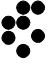 Institut »Jožef Stefan«Jamova cesta 391000 Ljubljana PREJEMNIKInstitut »Jožef Stefan«Jamova cesta 391000 Ljubljana NE ODPIRAJ, PRIJAVA!NE ODPIRAJ, PRIJAVA!(datum in ura predložitve)(zaporedna številka  predložitve)